Morning Prayer:Rite TwoThe Book of Common Prayer – pp. 75-102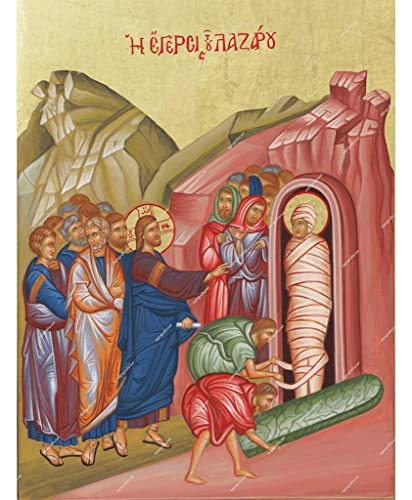 The Raising of Lazarus5th Sunday in LentMarch 29, 2020Morning Prayer:Rite TwoText Prayer Requests to:  817-909-0070 or email web@edfw.orgOrgan PreludeBell sounds inviting us into worship.
The people stand as able.Officiant     Grace to you and peace from God our Father and the Lord Jesus Christ. Dearly beloved, we have come together in the presence of Almighty God our heavenly Father, to set forth his praise, to hear his holy Word, and to ask, for ourselves and on behalf of others, those things that are necessary for our life and our salvation. And so that we may prepare ourselves in heart and mind to worship him, let us pause in silence, and with penitent and obedient hearts confess our sins, that we may obtain forgiveness by his infinite goodness and mercy.Officiant and People (a moment of silence may be observed)Most merciful God, 
we confess that we have sinned against you 
in thought, word, and deed, 
by what we have done, and by what we have left undone. 
We have not loved you with our whole heart; 
we have not loved our neighbors as ourselves. 
We are truly sorry and we humbly repent. 
For the sake of your Son Jesus Christ, 
have mercy on us and forgive us; 
that we may delight in your will, 
and walk in your ways, 
to the glory of your Name. Amen.Officiant 	Almighty God have mercy on you, forgive you all our sins through the grace of Jesus Christ, strengthen us in all goodness, and by the power of the Holy Spirit keep you in eternal life. Amen.The Invitatory and PsalterOfficiant 	Lord, open our lips.People	And our mouth shall proclaim your praise.Officiant and PeopleGlory to the Father, and to the Son, and to the Holy Spirit: as it was in the beginning, is now, and will be forever.  Amen.  Officiant	The earth is the Lord’s for God made it: People	Come let us adore our God.Jubilate      Psalm 100 (Read in unison)Be joyful in the Lord, all you lands; *
    serve the Lord with gladness
    and come before his presence with a song.Know this: The Lord himself is God; *
    he himself has made us, and we are his;
    we are his people and the sheep of his pasture.Enter his gates with thanksgiving;
go into his courts with praise; *
    give thanks to him and call upon his Name.For the Lord is good;
his mercy is everlasting; *
    and his faithfulness endures from age to age.Then followsPsalm 130 (Read in unison)
Glory to the Father, and to the Son, and to the Holy Spirit: *as it was in the beginning, is now, and will be forever.  Amen.The LessonsThe congregation is seated for the readings and stands, as able, to recite the Canticles, which are verses of Scripture or Latin Poetry that have been recited at the Daily Office since the Second Century.The reader then says:A Reading from Ezekiel (37:1-14)							       Hill Liles The hand of the Lord came upon me, and he brought me out by the spirit of the Lord and set me down in the middle of a valley; it was full of bones. He led me all round them; there were very many lying in the valley, and they were very dry. He said to me, ‘Mortal, can these bones live?’ I answered, ‘O Lord God, you know.’ Then he said to me, ‘Prophesy to these bones, and say to them: O dry bones, hear the word of the Lord. Thus says the Lord God to these bones: I will cause breath to enter you, and you shall live. I will lay sinews on you, and will cause flesh to come upon you, and cover you with skin, and put breath in you, and you shall live; and you shall know that I am the Lord.’So I prophesied as I had been commanded; and as I prophesied, suddenly there was a noise, a rattling, and the bones came together, bone to its bone. I looked, and there were sinews on them, and flesh had come upon them, and skin had covered them; but there was no breath in them. Then he said to me, ‘Prophesy to the breath, prophesy, mortal, and say to the breath: Thus says the Lord God: Come from the four winds, O breath, and breathe upon these slain, that they may live.’ I prophesied as he commanded me, and the breath came into them, and they lived, and stood on their feet, a vast multitude.Then he said to me, ‘Mortal, these bones are the whole house of Israel. They say, “Our bones are dried up, and our hope is lost; we are cut off completely.” Therefore prophesy, and say to them, Thus says the Lord God: I am going to open your graves, and bring you up from your graves, O my people; and I will bring you back to the land of Israel. And you shall know that I am the Lord, when I open your graves, and bring you up from your graves, O my people. I will put my spirit within you, and you shall live, and I will place you on your own soil; then you shall know that I, the Lord, have spoken and will act, says the Lord.’Hear what the Spirit is saying to God’s people.
Thanks be to God.
All stand and say togetherCanticle 10    The Second Song of Isaiah        Quaerite Dominum
          Isaiah 55:6-11Seek the Lord while he wills to be found; *
    call upon him when he draws near.
Let the wicked forsake their ways *
    and the evil ones their thoughts;
And let them turn to the Lord, and he will have compassion, *
    and to our God, for he will richly pardon.
For my thoughts are not your thoughts, *
    nor your ways my ways, says the Lord.
For as the heavens are higher than the earth, *
    so are my ways higher than your ways,
    and my thoughts than your thoughts.
For as rain and snow fall from the heavens *
    and return not again, but water the earth,
Bringing forth life and giving growth, *
    seed for sowing and bread for eating,
So is my word that goes forth from my mouth; *
    it will not return to me empty;
But it will accomplish that which I have purposed, *
    and prosper in that for which I sent it.Glory to the Father, and to the Son, and to the Holy Spirit: *
    as it was in the beginning, is now, and will be forever. Amen.
All remain standingTHE HOLY GOSPEL   The Holy Gospel of our Savior Jesus Christ according to John (11:1-45)Glory to you, O Christ.Now a certain man was ill, Lazarus of Bethany, the village of Mary and her sister Martha. Mary was the one who anointed the Lord with perfume and wiped his feet with her hair; her brother Lazarus was ill. So the sisters sent a message to Jesus, ‘Lord, he whom you love is ill.’ But when Jesus heard it, he said, ‘This illness does not lead to death; rather it is for God’s glory, so that the Son of God may be glorified through it.’ Accordingly, though Jesus loved Martha and her sister and Lazarus, after having heard that Lazarus was ill, he stayed two days longer in the place where he was.Then after this he said to the disciples, ‘Let us go to Judea again.’ The disciples said to him, ‘Rabbi, the Jews were just now trying to stone you, and are you going there again?’ Jesus answered, ‘Are there not twelve hours of daylight? Those who walk during the day do not stumble, because they see the light of this world. But those who walk at night stumble, because the light is not in them.’ After saying this, he told them, ‘Our friend Lazarus has fallen asleep, but I am going there to awaken him.’ The disciples said to him, ‘Lord, if he has fallen asleep, he will be all right.’ Jesus, however, had been speaking about his death, but they thought that he was referring merely to sleep. Then Jesus told them plainly, ‘Lazarus is dead. For your sake I am glad I was not there, so that you may believe. But let us go to him.’ Thomas, who was called the Twin, said to his fellow-disciples, ‘Let us also go, that we may die with him.’When Jesus arrived, he found that Lazarus had already been in the tomb for four days. Now Bethany was near Jerusalem, some two miles away, and many of the Jews had come to Martha and Mary to console them about their brother. When Martha heard that Jesus was coming, she went and met him, while Mary stayed at home. Martha said to Jesus, ‘Lord, if you had been here, my brother would not have died. But even now I know that God will give you whatever you ask of him.’ Jesus said to her, ‘Your brother will rise again.’ Martha said to him, ‘I know that he will rise again in the resurrection on the last day.’ Jesus said to her, ‘I am the resurrection and the life. Those who believe in me, even though they die, will live, and everyone who lives and believes in me will never die. Do you believe this?’ She said to him, ‘Yes, Lord, I believe that you are the Messiah, the Son of God, the one coming into the world.’When she had said this, she went back and called her sister Mary, and told her privately, ‘The Teacher is here and is calling for you.’ And when she heard it, she got up quickly and went to him. Now Jesus had not yet come to the village, but was still at the place where Martha had met him. The Jews who were with her in the house, consoling her, saw Mary get up quickly and go out. They followed her because they thought that she was going to the tomb to weep there. When Mary came where Jesus was and saw him, she knelt at his feet and said to him, ‘Lord, if you had been here, my brother would not have died.’ When Jesus saw her weeping, and the Jews who came with her also weeping, he was greatly disturbed in spirit and deeply moved. He said, ‘Where have you laid him?’ They said to him, ‘Lord, come and see.’ Jesus began to weep. So the Jews said, ‘See how he loved him!’ But some of them said, ‘Could not he who opened the eyes of the blind man have kept this man from dying?’Then Jesus, again greatly disturbed, came to the tomb. It was a cave, and a stone was lying against it. Jesus said, ‘Take away the stone.’ Martha, the sister of the dead man, said to him, ‘Lord, already there is a stench because he has been dead for four days.’ Jesus said to her, ‘Did I not tell you that if you believed, you would see the glory of God?’ So they took away the stone. And Jesus looked upwards and said, ‘Father, I thank you for having heard me. I knew that you always hear me, but I have said this for the sake of the crowd standing here, so that they may believe that you sent me.’ When he had said this, he cried with a loud voice, ‘Lazarus, come out!’ The dead man came out, his hands and feet bound with strips of cloth, and his face wrapped in a cloth. Jesus said to them, ‘Unbind him, and let him go.’Many of the Jews therefore, who had come with Mary and had seen what Jesus did, believed in him.The Gospel of the Lord.Praise to you, O Christ.
The people are seated.THE HOMILY                                                                                   The Rev. Allison Sandlin Liles
A moment for silent reflection follows the homily.
The Apostles' Creed
Officiant and People together, all standing, as ableI believe in God, the Father almighty, 
    creator of heaven and earth; 
I believe in Jesus Christ, his only Son, our Lord. 
    He was conceived by the power of the Holy Spirit 
        and born of the Virgin Mary. 
    He suffered under Pontius Pilate, 
        was crucified, died, and was buried. 
    He descended to the dead. 
    On the third day he rose again. 
    He ascended into heaven, 
        and is seated at the right hand of the Father. 
    He will come again to judge the living and the dead. 
I believe in the Holy Spirit, 
    the holy catholic Church, 
    the communion of saints, 
    the forgiveness of sins
    the resurrection of the body, 
    and the life everlasting. Amen.The Peace                      The peace of the Lord be always with you.People	And also with you.The PrayersThe people standing, as ableOfficiant	The Lord be with you.People	And also with you.Officiant	Let us pray.Officiant and PeopleOur Father, who art in heaven, hallowed be thy Name,   thy kingdom come, thy will be done,      on earth as it is in heaven. Give us this day our daily bread. And forgive us our trespasses,   as we forgive those who trespass against us. And lead us not into temptation, but deliver us from evil. For thine is the kingdom, and the power, and the glory,   forever and ever.  Amen. Then follows these SuffragesV.	Show us your mercy, O Lord;R.	And grant us your salvation.V.	Clothe your ministers with righteousness;R.	Let your people sing with joy.V.	Give peace, O Lord, in all the world;R.	For only in you can we live in safety.V.	Lord, keep this nation under your care;R.	And guide us in the way of justice and truth.V.	Let your way be known upon earth;R.	Your saving health among all nations.V.	Let not the needy, O Lord, be forgotten;R.	Nor the hope of the poor be taken away.V.	Create in us clean hearts, O God;R.	And sustain us with your Holy Spirit.
The Officiant then says the following CollectsThe Collect of the Day, Lent 5: Almighty God, you alone can bring into order the unruly wills and affections of sinners: Grant your people grace to love what you command and desire what you promise; that, among the swift and varied changes of the world, our hearts may surely there be fixed where true joys are to be found; through Jesus Christ our Lord, who lives and reigns with you and the Holy Spirit, one God, now and forever. Amen.A Collect for Sundays:O God, you make us glad with the weekly remembrance of the glorious resurrection of your Son our Lord:  Give us this day such blessing through our worship of you, that the week to come may be spent in your favor; through Jesus Christ our Lord.  Amen.A Collect for Guidance
Heavenly Father, in you we live and move and have our being: We humbly pray you so to guide and govern us by your Holy Spirit, that in all the cares and occupations of our life we may not forget you, but may remember that we are ever walking in your sight; through Jesus Christ our Lord. Amen.Officiant:  I invite your prayers of thanksgiving or concern, expressed either silently or aloud.A Prayer of St. ChrysostomThe Officiant says: Almighty God, you have given us grace at this time with one accord to make our common supplication to you; and you have promised through your well-beloved Son that when two or three are gathered together in his Name you will be in the midst of them:  Fulfill now, O Lord, our desires and petitions as may be best for us; granting us in this world knowledge of your truth, and in the age to come life everlasting.  Amen.Officiant: 	Let us bless the Lord.People: 	Thanks be to God.The Officiant then concludes with the followingGlory to God whose power, working in us, can do infinitely more than we can ask or imagine: Glory to God from generation to generation in the Church, and in Christ Jesus for ever and ever.  Amen.    Ephesians 3:20, 21
And the Blessing of God Almighty:  Creator, Redeemer and Sanctifier be among you and remain with you always. Amen.Bell Sounds concluding our service.Organ Postlude1Out of the depths have I called to you, O LORD; LORD, hear my voice; *
    let your ears consider well the voice of my supplication.

2If you, LORD, were to note what is done amiss, *
    O LORD, who could stand?3For there is forgiveness with you; *
    therefore you shall be feared.4I wait for the LORD; my soul waits for him; *
    in his word is my hope.5My soul waits for the LORD,
more than watchmen for the morning, *
    more than watchmen for the morning.6O Israel, wait for the LORD, *
    for with the LORD there is mercy;7With him there is plenteous redemption, *
    and he shall redeem Israel from all their sins.